.#16 count intro - No tags or restartsSection 1 - SIDE ROCK/RECOVER, CROSS SHUFFLE, SIDE, KICK, SIDE, KICKSection 2 - SIDE, TOGETHER, SHUFFLE FORWARD, ROCKING CHAIRSection 3 - JAZZ BOX ¼ TURN RIGHT, CROSS, CHASSE RIGHT, BACK ROCK/RECOVERSection 4 - GRAPEVINE LEFT, BRUSH, JAZZ BOX, CROSSDedicated to SilverStars LinedancersHappy dancingContact: Hcbootleggers26@aol.comLast Update - 29 Mar 2022Tonight We Dance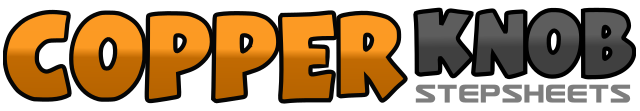 .......Count:32Wall:4Level:Beginner.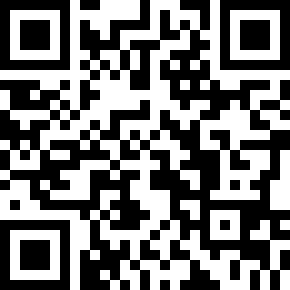 Choreographer:Heather Barton (SCO) - March 2022Heather Barton (SCO) - March 2022Heather Barton (SCO) - March 2022Heather Barton (SCO) - March 2022Heather Barton (SCO) - March 2022.Music:When You Dance with Me - Britt HammondWhen You Dance with Me - Britt HammondWhen You Dance with Me - Britt HammondWhen You Dance with Me - Britt HammondWhen You Dance with Me - Britt Hammond........1-2Rock Right to Right side, recover on Left3&4Cross step Right over Left, step Left to Left side, cross step right over Left5-6Step Left to Left side, cross kick Right to Left diagonal (clap)7-8Step Right to Right side, cross kick Left to Right diagonal (clap) (12 o’clock)1-2Step Left Left side, step Right beside Left3&4Step forward on Left, step Right beside Left, step forward on Left5-6Rock forward on Right, recover on Left7-8Rock back on Right recover on Left (12 o’clock)1-2Cross step Right over Left, ¼ turn Right stepping step back on Left (3 o’clock)3-4Step Right to Right side, cross step Left over Right5&6Step Right to Right side, step Left beside Right, step Right to Right side7-8Rock back on Left, recover on Right1-2Step Left to Left side, step Right behind Left3-4Step Left to Left side, brush Right forward5-6Cross step Right over Left, step back on Left7-8Step Right to Right side, cross step Left over Right (3 o’clock)